AAPEI Epanou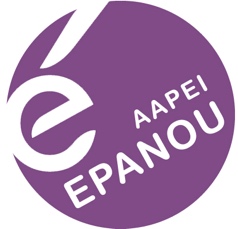 Moniteur en renfort saisonnier polyvalent H / F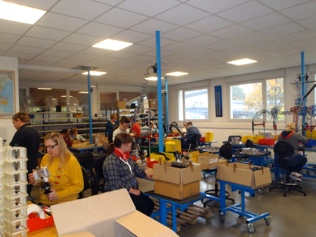 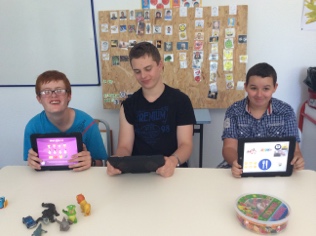 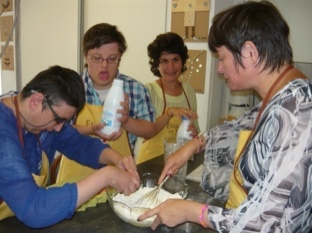 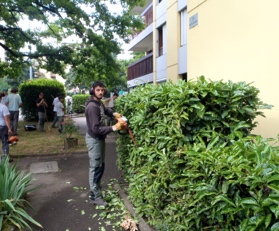 